Check this List Before Submitting Your ManuscriptCheck if your paper meets all requirements listed in the table below, 
if necessary, do corrections before submission of final version.Title√×There should be only one sentence in the title of the manuscript.The title should be a declarative sentence. There should be no end marks in the title of the manuscript, For example: question mark “?”The title of the manuscript should be no more than 25 words. Please capitalize the first letter in each word of the title, except the function words or proper nouns.For example: Nurture in Technological Innovation and Social ResponsibilityFor example: Nurture in Technological Innovation and Social ResponsibilityFor example: Nurture in Technological Innovation and Social ResponsibilityThe Name of the Author√×The name of the author should be written in English.Given name goes first, family name - secondTitles are not included in the name of the author. Such as: Dr. Prof.Please write the authors’ full names, not initials. There should not be only one word in the name of the author. If the authors’ names are special, please inform us (especially for the capital and small letter, or comma among the names).Please check and confirm the name(s) of the author(s).For example: Andris Nagla1, Juris Nagla2For example: Andris Nagla1, Juris Nagla2For example: Andris Nagla1, Juris Nagla2The Affiliation of the Author√×The affiliation of the author should include, university/institute and country. (There should be no PO Box, postcode, telephone, fax or road in the affiliation of the author.)The affiliation of the author should be written in English.The affiliation of the author should not be in the abbreviated form. Email Address√×The email address should be available.Please check and confirm the authors and the corresponding email addresses. One email address should be only attached to one author.Abstract√×The abstract should consist approximately between 1500-2000 characters with spaces and should contain description of problem, methods and main results of the research The abstract must be one paragraph. Don’t write it into more than one paragraph, do not use bullets and numbered lists.Keywords√×The number of keywords should be no less than 3 words or short phases and no more than 6 words or phrases.It should be better to make the keywords brief and concise, no sentences or long phrasesFor example: swirling flame, magnetic field, biomass, combustion characteristics.For example: swirling flame, magnetic field, biomass, combustion characteristics.For example: swirling flame, magnetic field, biomass, combustion characteristics.The Titles in the Main Body of the Manuscript√×The manuscript that meets the standard of publication should have at least four parts. If necessary, the titles can be changed and parts can be added to better reflect topic of the manuscript. For example:   Introduction   Materials and methods   Results and discussion  ConclusionTables √×The tables in the manuscript should not be in the form of pictures. They should be editable.A caption should be given to each table and be placed immediately above its table.Tables should be numbered consecutively throughout the manuscript using the single-number system. Such as: Table 1, Table 2, Table 3…Figures√×A caption should be given to each figure and be placed immediately beneath its figure.The captions for the figures should not be included in the figures and should be editable.Figures should be numbered consecutively throughout the manuscript using the single-number system. The number of the figures should be unified. Such as: Fig. 1., Fig. 2., Fig. 3… (Don’t use Figure 1, Figure 2, Figure 3…)The contents including texts in the figures should be clear.The words in the figures should be written in English.Formulas √×The number of the formulas should be successive.The number of the formulas should be out of the formula edited box and editable.References√×There should be at least 10 pieces of references.Please check and confirm whether the references and the number of the references are correct.The references should be numbered and marked in the corresponding position of the main body in form of [] (such as: [1], [2], [3], [4; 5], [6-8], [9] ...). Self-citation desirable no more than 20%Others √×There should be no comment in the manuscript. If there are comments, please check and revise them according to the comment s, then delete the comments.For example:  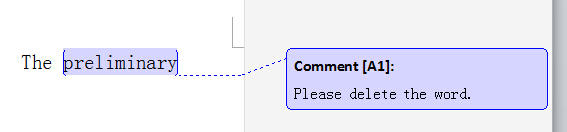 The parts, like Acknowledgements, Author contributions, References, etc. following the part of conclusion do not need to be numbered.For example: ConclusionAcknowledgementsAuthor contributionsReferencesAuthor Contributions are included in the manuscript